 Changing integrals to standard form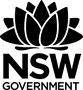 This resource has been developed to support teachers understand the technique of changing integrals to a standard form through worked examplesFind Let  balance the integral to match the LHS of the standard integral Evaluate  given Step 1: Find the derivative  using , ie) Step 2: Rearrange to find and expression for , ie) Step 3: Rearrange the substitution equation and use it to recalculate the limits in term of , ie)  and when ,  and when , Step 4: Use the equations above to substitute into the integrand and integrateie) Let  